De 2e jaars Hamer Vul dit de eerste keer in tijdens de startdag nadat je de beslisboom (gereedschap nr. 3) samen hebt doorlopenBespreek de vragen met je college praktijkdocenten en TL-er.  Vul de vragen/tabel SAMEN in.Formuleer tot slot aan het einde SAMEN een conclusie. Hoe zien jullie de relatie tussen de GP PvB’s en (1) het CSPE; (2) het SE vanuit het perspectief van het nieuwe examenprogramma Groen. En welke PvB’s kiezen jullie voor welke leerweg en wanneer bieden jullie ze aan?Scherp de Hamer na een periode van ‘herijking’ rond het nieuwe programma zo nodig aan (met je hele praktijkteam).A.Met de invoering van het nieuwe profiel Groen kiezen wij voor het volgende profiel van onze school (en daarmee keuzemogelijkheden voor onze leerlingen):Modern groen Groen met een grijs tintjeBreed oriënterend óók i.r.t. andere vmbo sectorenAnders, nl. ………………………………………………………………………………………………………………………………………………………………………………………………………………………B.Conclusie: Hoe passen de Groen Proeven PvB’s in de toekomst in de leerloopbaan van de VMBO leerling en de visie/profilering van de school?………………………………………………………………………………………………………………………………………………………………………………………………………………………………………………………………………………………………………………………………………………………………Welke PvB’s passen hierbij en wanneer gaan jullie deze in het leertraject van de leerling plaatsen?(Hier je (voorlopige) keuze voor PvB’s aangeven i.r.t. het nieuwe programma en de periode dat je ze wil gaan uitvoeren (leerjaar 3 en/of 4)).CSPESE (aanvullend op het CSPE ter voorbereiding op het MBO en ‘maatschappij’)Wat wordt beoordeeld in het CSPE?Wat willen/gaan jullie (extra) beoordelen in het SE? En hoe kan GP hieraan bijdragen?En hoe kan GP hieraan bijdragen?Passen jullie huidige PvB’s hierbij?JaNee, we gaan een andere keus maken voor PvB’s en/of een eigen PvB ontwikkelenPassen jullie huidige PvB’s hierbij?JaNee, we gaan een andere keus maken voor PvB’s en/of een eigen PvB ontwikkelenBasisberoepsgerichte leerwegKaderberoepsgerichte leerwegGemengde leerwegNaam PvB’s leerjaar 3Naam PvB’s leerjaar 4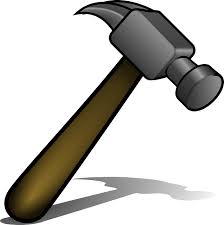 